
АДМИНИСТРАЦИЯ КУШВИНСКОГО ГОРОДСКОГО ОКРУГА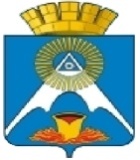 ПОСТАНОВЛЕНИЕОт 12.09.2016 г. № 1268г. Кушва		О внесении изменений в Порядок составления и утверждения плана финансово-хозяйственной деятельности муниципальных автономных образовательных учреждений, находящихся в ведении Управления образования Кушвинского городского округаРуководствуясь Федеральным законом от 06 октября 2003 года № 131-ФЗ «Об общих принципах организации местного самоуправления в Российской Федерации», Федеральным законом от 12 января 1996 года № 7-ФЗ «О некоммерческих организациях», Федеральным законом от 03 ноября 2006 года № 174-ФЗ «Об автономных учреждениях», Федеральным законом от 08.05.2010 г. № 83-ФЗ «О внесении изменений в отдельные законодательные акты Российской Федерации в связи с совершенствованием правового положения государственных (муниципальных) учреждений», приказом Министерства финансов Российской Федерации от 28 июля 2010 года № 81н «О требованиях к плану финансово-хозяйственной деятельности государственного (муниципального) учреждения», постановлением администрации Кушвинского городского округа от 24 декабря 2015 года № 1922 «Об утверждении Порядка определения нормативных затрат на оказание муниципальных услуг в сфере образования, применяемых при расчете объема финансового обеспечения выполнения муниципального задания на оказание муниципальных услуг (выполнение работ) муниципальными учреждениями, находящимися в ведении Управления образования Кушвинского городского округа», Уставом Кушвинского городского округа, администрация Кушвинского городского округаПОСТАНОВЛЯЕТ:Внести в Порядок составления и утверждения плана финансово – хозяйственной деятельности муниципальных автономных образовательных учреждений, находящихся в ведении Управления образования Кушвинского городского округа (далее – Порядок), утвержденный постановлением администрации Кушвинского городского округа от 18 февраля 2013 года № 206 «Об утверждении порядка составления и утверждения плана финансово-хозяйственной деятельности муниципальных автономных образовательных учреждений, находящихся в ведении Управления образования Кушвинского городского округа», следующие изменения:Приложение № 1 к Порядку составления и утверждения плана финансово – хозяйственной деятельности муниципальных автономных образовательных учреждений, находящихся в ведении Управления образования Кушвинского городского округа изложить в новой редакции (прилагается).пункт 8 изложить в следующей редакции: «8. В табличной части Плана указываются: показатели финансового состояния учреждения; планируемый остаток на начало и на конец планируемого года; плановые показатели по поступлениям и выплатам учреждения, с указанием наименований источников поступлений и направлений расходования средств и соответствующих им видов расходов и кодов операций сектора государственного управления, а также суммы по каждому источнику и направлению доходов»;пункт 14 читать в следующей редакции: «14. Плановые показатели по выплатам формируются учреждением в разрезе выплат, указанных в форме Плана, с детализацией до уровня видов расходов и кодов операций сектора государственного управления бюджетной классификации Российской Федерации»;пункт 17 изложить в следующей редакции: «17. При предоставлении учреждению субсидии, в соответствии с абзацем вторым пункта 1 статьи 78.1 Бюджетного кодекса Российской Федерации, субсидии на осуществление капитальных вложений в объекты капитального строительства муниципальной собственности или приобретение объектов недвижимого имущества в муниципальную собственность (далее - целевая субсидия), учреждение составляет и представляет органу, осуществляющему функции и полномочия учредителя, Сведения об операциях с целевыми субсидиями, предоставленными муниципальному учреждению (код формы документа по Общероссийскому классификатору управленческой документации 0501016), (далее - Сведения), по форме, согласно приложению № 2 к настоящему Порядку (прилагается).При составлении Сведений учреждением, в них указываются:в графе 1 - наименование целевой субсидии с указанием цели, на осуществление которой предоставляется целевая субсидия;в графе 2 - аналитический код, присвоенный органом, осуществляющим функции и полномочия учредителя, для учета операций с целевой субсидией (далее - код субсидии);в графе 3 - код по бюджетной классификации Российской Федерации, исходя из экономического содержания планируемых поступлений и выплат;в графах 5, 6 - неиспользованные на начало текущего финансового года остатки целевых субсидий, на суммы которых подтверждена в установленном порядке потребность в направлении их на те же цели в разрезе кодов субсидий по каждой субсидии, с отражением в графе 5 кода субсидии, в случае, если коды субсидии, присвоенные для учета операций с целевой субсидией в прошлые годы и в новом финансовом году, различаются, в графе 6 - суммы разрешенного к использованию остатка;в графах 7, 8 - суммы возврата дебиторской задолженности прошлых лет, на которые подтверждена в установленном порядке потребность в направлении их на те же цели, с отражением в графе 7 кода субсидии, в случае, если коды субсидии, присвоенные для учета операций с целевой субсидией в прошлые годы и в новом финансовом году, различаются, в графе 8 - разрешенные к использованию суммы;в графе 9 - сумма планируемых на текущий финансовый год поступлений целевых субсидий;в графе 10 - сумма планируемых на текущий финансовый год выплат, источником финансового обеспечения которых являются целевые субсидии.Плановые показатели по выплатам могут быть детализированы до уровня групп и подгрупп видов расходов бюджетной классификации Российской Федерации, а по группе "Поступление нефинансовых активов" - с указанием кода группы классификации операций сектора государственного управления.В случае если учреждению (подразделению) предоставляется несколько целевых субсидий, показатели Сведений формируются по каждой целевой субсидии без формирования группировочных итогов.Формирование объемов планируемых выплат, указанных в Сведениях, осуществляется в соответствии с нормативным (муниципальным) правовым актом, устанавливающим порядок предоставления целевой субсидии из соответствующего бюджета.»;Настоящее постановление опубликовать в газете «Муниципальный вестник» и разместить на официальном сайте Кушвинского городского округа в сети Интернет.Настоящее постановление вступает в силу с момента подписания и распространяется на правоотношения, возникшие с 01.01.2016.Контроль за исполнением настоящего постановления возложить на начальника отраслевого органа администрации Кушвинского городского округа Управления образования Кушвинского городского округа 
Л.В. Ларину.Глава администрации городского округа					М.В. Слепухин